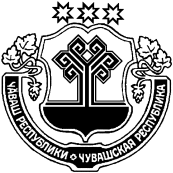 О внесении изменений в решение Собрания депутатов Ибресинского района от 24.11.2017 №23/1 «Об Общественном Совете Ибресинского района Чувашской Республики»В соответствии с Федеральным законом от 21.07.2014 № 212-ФЗ «Об основах общественного контроля в Российской Федерации» (далее – Федеральный закон) и Законом Чувашской Республики от 29.12.2015 № 86 «Об общественном контроле в Чувашской Республике», Собрание депутатов Ибресинского района решило:1. В решение Собрания депутатов Ибресинского района от 24.11.2017 № 23/1 «Об Общественном Совете Ибресинского района Чувашской Республики» внести следующие изменения:1.1.Приложение №2 изложить в новой редакции согласно приложению к настоящему решению.2. Настоящее решение вступает в силу после его официального опубликования.Глава Ибресинского района                                                                      В.Е. РомановПриложение к решению Собрания депутатов Ибресинского районаот 09.12.2020 № 5/7СоставОбщественного совета Ибресинского района Чувашской РеспубликиБехтева Валентина Васильевна - врач-офтальмолог БУ ЧР «Ибресинская центральная районная больница» Минздрава Чувашии;Иванова Мария Витальевна - индивидуальный предприниматель, член Совета руководителей  (работодателей);Игнатьева Алевтина Александровна - методист начального общего образования и воспитательной работы отдела образования администрации Ибресинского района Чувашской Республики;Кириллов Сергей Николаевич – главный инженер МП «ДЕЗ ЖКХ Ибресинского района», председатель совета отцов Ибресинского района; Петров Анатолий Иванович - менеджер по земельным и имущественным отношениям Колхоза «Красный партизан» Ибресинского района Чувашской Республики; Фадеев Дмитрий Валерьянович – член Общественной палаты Чувашской Республики (по согласованию);Фадеев Сергей Павлович – главный бухгалтер ООО Дом быта «Мария» Ибресинского района Чувашской Республики;Чугаров Николай Петрович – директор БУ «Ибресинский психоневрологический интернат» Минтруда Чувашии;Шибалова Надежда Васильевна – и.о. директора МБУК «Централизованная библиотечная система» Ибресинского района. ЧĂВАШ РЕСПУБЛИКИЧУВАШСКАЯ РЕСПУБЛИКАЙĚПРЕÇ РАЙОНĚНДЕПУТАТСЕН ПУХĂВĚЙЫШĂНУ09.12.2020               5/7 № Йěпреç поселокěСОБРАНИЕ ДЕПУТАТОВИБРЕСИНСКОГО РАЙОНАРЕШЕНИЕ09.12.2020               № 5/7поселок Ибреси